05 августа 2016 г.                                                                                                   № 177г. ВилюйскО внесении изменений и дополнений в Постановление Главы МР «Вилюйский улус (район) РС (Я) № 346 от 19 июня 2013 г. «Об утверждении административного регламента предоставления муниципальной услуги  «Предоставление информации о результатах сданных экзаменов, тестирования и иных вступительных испытаний, а также о зачислении в образовательное учреждение МР «Вилюйский улус (район)» РС(Я) муниципальным казенным учреждением «Вилюйское улусное (районное) управление образованием» МР «Вилюйский улус (район)» РС(Я)»В целях приведения в соответствие с Федеральным законом от 01  декабря 2014 г. № 419 – ФЗ «О внесении  изменений в отдельные законодательные акты Российской Федерации по вопросам социальной защиты инвалидов в связи с ратификацией конвенции о правах инвалидов»,  Постановления администрации МР «Вилюйский улус (район)» РС(Я) от 30 мая 2016 г. № 134 «О внесении изменений в постановление Главы муниципального района «Вилюйский улус (район)» РС(Я) от 25 июня 2015 г. № 190 «О разработке и утверждении административных регламентов предоставления муниципальных услуг» постановляю:Внести изменений и дополнений в Постановление Главы МР «Вилюйский улус (район) РС (Я)  № 346 от 19 июня 2013 г. «Об утверждении административного регламента предоставления муниципальной услуги  «Предоставление информации о результатах сданных экзаменов, тестирования и иных вступительных испытаний, а также о зачислении в образовательное учреждение МР «Вилюйский улус (район)» РС(Я) муниципальным казенным учреждением «Вилюйское улусное (районное) управление образованием» МР «Вилюйский улус (район)» РС(Я):В наименовании административного регламента предоставления муниципальной услуги  слова «муниципальным казенным учреждением «Вилюйское улусное (районное) управление образованием» МР «Вилюйский улус (район)» РС(Я)» исключить;Главу 2 дополнить подпунктом 2.12  следующего содержания: «Помещения для предоставления муниципальной услуги должны обеспечить беспрепятственный доступ для инвалидов в соответствии с законодательством Российской Федерации о социальной защите инвалидом».Муниципальному казенному учреждению «Вилюйское улусное (районное) управление образованием» МР «Вилюйский улус (район)» РС(Я) обеспечить соблюдение настоящего административного регламента.Опубликовать настоящее постановление в районной газете «Олох суола» и разместить приложение на официальном сайте муниципального района «Вилюйский улус (район)» РС(Я) в информационно-телекоммуникационной сети «Интернет».4. Контроль за исполнением настоящего постановления возложить на управделами администрации МР «Вилюйский улус (район)»  Гаврильеву К.В.И.о. главы района 	 				           	В.Т. ЛукинМУНИЦИПАЛЬНЫЙ РАЙОН«ВИЛЮЙСКИЙ УЛУС (РАЙОН)»РЕСПУБЛИКИ САХА (ЯКУТИЯ)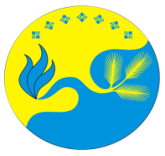 САХА РЕСПУБЛИКАТЫН«БYЛYY УЛУУhА (ОРОЙУОНА)»МУНИЦИПАЛЬНАЙ ОРОЙУОНАПОСТАНОВЛЕНИЕУУРААХ